Celostátní sjezd družstevníkůPracovní list žáka seznámí s průběhem prvního celostátního sjezdu družstevníků. Ten se konal v roce 1953 a zúčastnilo se ho více než 5000 zemědělců. Podívejte se na video a následně si projděte otázky. Celostátní sjezd družstevníků____________________________________________________Jak se stavěly dobové politické autority k družstevním rolníkům? Jak tito rolníci politiky přijali?………………………………………………………………………………………………………………………………………………………………………………………………………………………………………………………………………………………………………………………………………………………………
…………………………………………………………………………………………………………………………………………………………………………………………………………………………………………………………………………………………………………………………………………………………………………………………………………………………………………………………………………………………………………………………………………………………………………………………………………Jaké hodnoty jsou podle ministra zemědělství důležité? Existují k nim nějaké alternativy?…………………………………………………………………………………………………………………………………………………………………………………………………………………………………………………………………………………………………………………………………………………………………………………………………………………………………………………………………………………….………………………………………………………………………………………………………
………………………………………………………………………………………………………………………………………………………………………………………………………………………………………………………………………………………………………………………………………………………Jak byste  hodnotili hlasování pěti tisíců delegátů sjezdu? Jaká byla politická kultura 50. let 20. století?…………………………………………………………………………………………………………………………………………………………………………………………………………………………………………………………………………………………………………………………………………………………………………………………………………………………………………………………………………………….………………………………………………………………………………………………………
………………………………………………………………………………………………………………………………………………………………………………………………………………………………………………………………………………………………………………………………………………………Co jsem se touto aktivitou naučil(a):………………………………………………………………………………………………………………………………………………………………………………………………………………………………………………………………………………………………………………………………………………………………………
……………………………………………………………………………………………………………………………………………………………………………………………………………………………………………… Autor: Jméno Příjmení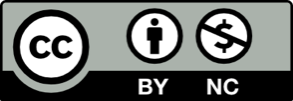 Toto dílo je licencováno pod licencí Creative Commons [CC BY-NC 4.0]. Licenční podmínky navštivte na adrese [https://creativecommons.org/choose/?lang=cs].